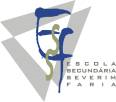 Ficha de TrabalhoObtenção de MatériaObtenção de matéria pelos seres heterotróficosActividade 1Objectivos: Distinguir seres unicelulares de pluricelulares e seres autotróficos e heterotróficos; Interpretar estratégias de obtenção de matéria pelos seres heterotróficos.QUAL O INTRUSO?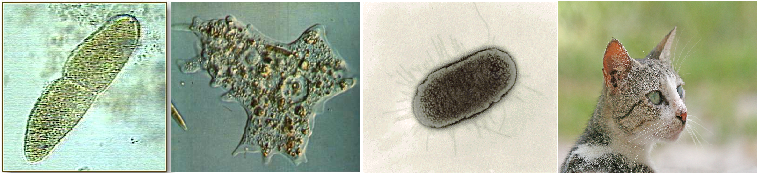 ____________________________________________________________________________________________________________________________________________________________________________________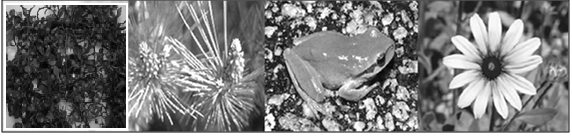 _____________________________________________________________________________________________________________________________________________________________________________________________________________________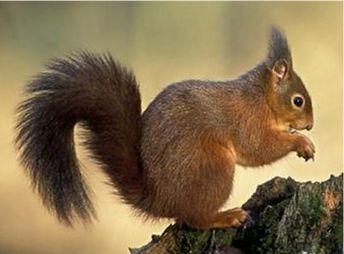 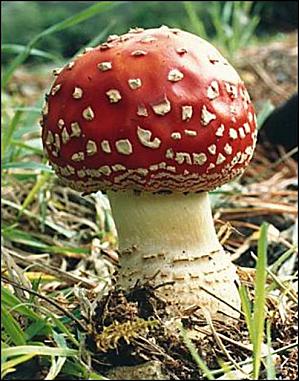 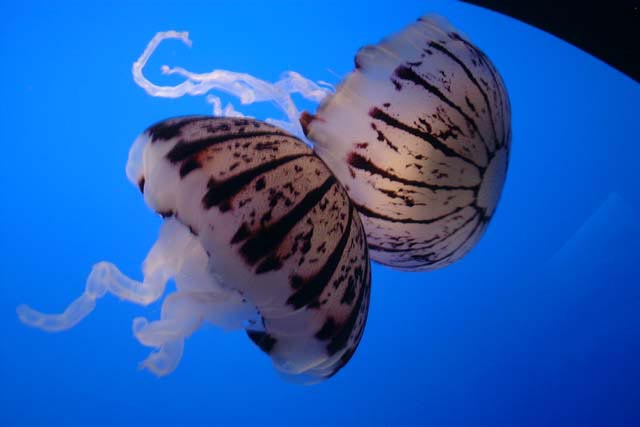 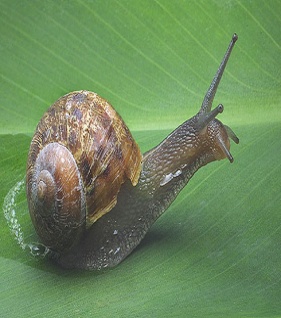 ____________________________________________________________________________________________________________________________________________________________________________________Obtenção de MatériaObtenção de matéria pelos seres heterotróficosActividade 2Objectivos: Reconhecer as principais funções das macromoléculas constituintes dos seres vivos e a importância da ingestão de alimentos para a obtenção de energia.Garante o fornecimento de nutrientes necessários ao crescimento e renovação dos tecidos e ao bom funcionamento do organismo.Composto que regula muitas funções vitais, nomeadamente o transporte de substâncias e regulação da temperatura corporal. Molécula polar.Nutriente com importante função plástica, enquanto constituinte da membrana celular e no transporte de substâncias através da membrana. Macromoléculas formadas por aminoácidos.Nutrientes essenciais aos ossos e dentes, por exemplo, e regulam enumeras reacções bioquímicas.Compostos insolúveis em água. Normalmente designados por gorduras.De acordo com a sua complexidade podem ser considerados monossacarídeos, oligossacarídeos e polissacarídeos.Entrada de alimentos para o organismo.Seres vivos que obtêm matéria a partir de seres autotróficos, de modo a transforma-la em energia.Conjunto de processos que permite a transformação de moléculas complexas em moléculas mais simples.Passagem de substâncias do meio externo para o meio interno.Obtenção de MatériaObtenção de matéria pelos seres heterotróficosActividade 3Objectivos: Identificar as biomoléculas constituintes da membrana plasmática.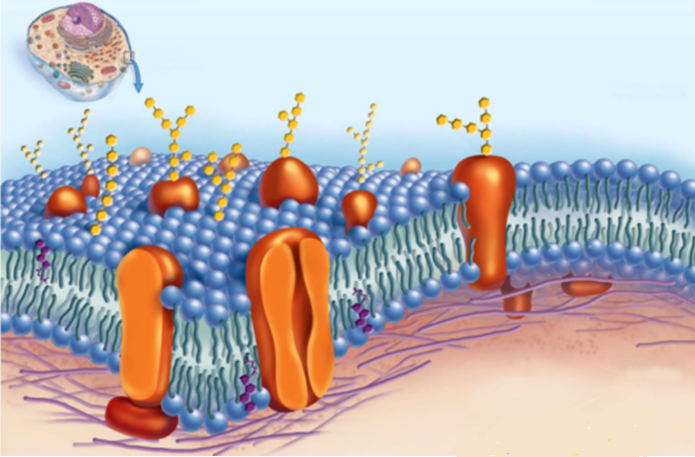 Figura 1. Modelo da estrutura da membrana plasmática.Legenda a figura 1.1-____________________2-____________________3-____________________4-____________________5-____________________6-____________________NUTRIENTES